Алгоритм создания сценария для использования мультипликации в условиях ДОУ.Алгоритм создания сценария для использования мультипликации в условиях ДОУ.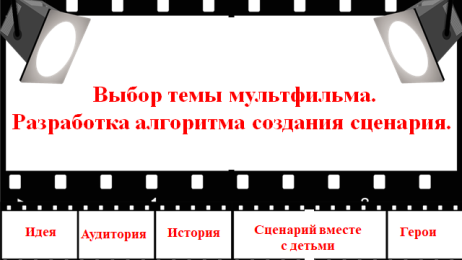 В него входит выбор:ИдеиАудиторииИсторииСценарий вместе с детьмиГерои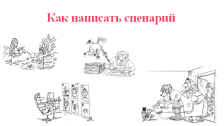 Как написать сценарийОсновой сценария является идея, или сюжет самой мультипликационной картины, насколько она увлекательна, будет зависеть общий результат.Схемы мультфильма представляет, из себя, набор черновых рисунков. Имея перед глазами схему, намного проще добавлять новые, и редактировать уже имеющиеся мысли по созданию увлекательной истории.Каждая сцена должна иметь подробное описание об окружающем фоне, на котором происходит действие. Наша задача указать все важные детали, которые задают атмосферу происходящего. При написании диалогов между персонажами, необходимо рассказать о всех сопутствующих деталях происходящего. Если кто-то делает паузу, улыбается, или двигается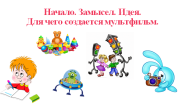 Идея.
Для чего создается мультфильм.Основой сценария является идея, или сюжет мультипликационной картины. Несмотря на то что идея, или история, может быть высказана двумя – тремя предложениями, от того насколько она увлекательна, будет зависеть общий результат. Идея может быть:По замыслу ребенкаДля любимой игрушкиПо лексической темеПо заказу (социальные партнеры, родители и т.п.)Сериал о героеИное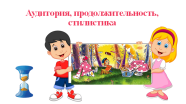 Идея.
Для чего создается мультфильм.При написании сценария необходимо учитывать некоторые вводные.Учитывается аудитория, на которую рассчитан мультфильм. В нашем случае – дети.Продолжительность мультфильма. Для детской работы большой формат не подойдет. 1-3 минИстория должна быть лаконичная, яркая. С небольшим количеством героев.Мультики, которые делают дети, должны быть поучительные, познавательные, смешные, актуальные.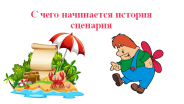 С чего начинается история сценарияОт событияИстория, начинающаяся от события, чаще всего какое-то историческое событие. Затем, возле события появляется герой. Событие является начальной точкой создания истории.От герояВ истории обязательно должен быть понятный герой, у которого понятная цель. Цель может быть недостаток, который нужно исправить, или проблема которую нужно решить, или желание которое нужно достигнуть.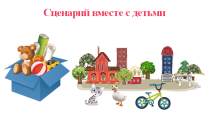 Сценарий вместе с детьмиСобрать в коробку разные вещи, мягкие игрушки, детскую посуду, фигурки животных, предметы, связанные с тематикой мультфильма (если вы следуете какой то теме) и пр. Затем предложить детям вытягивать из коробки по одному предмету и озвучивать их действия. Например: в одном городе жил был кот, у него была подружка утка. И вот однажды они решили покататься на велосипеде, но водить велосипед они не умели и упали с него в кусты. Потом они лечили шишки и царапины у врача. А после решили научиться кататься на велосипеде у медведя и катались они с той поры только в шлеме и защитой коленок и локтей. А еще они выучили правила езды на велосипеде! (к этому взрослый может подвести детей)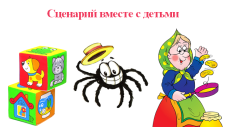 Сценарий вместе с детьмиМожно поиграть так же, только вместо коробки с различными предметами могут быть кубики, а на их гранях изображения различных предметов. Дети кидают кубик и сочиняют историю, про выпавший предмет, и так далее.С детьми постарше побеседовать о том, что их остро интересует, чего они боятся. Можно нарисовать их страшилки (паука, змейку или темноту) и превратить в смешных и добрых персонажей. Кульминация таких историй должна обернуться в добрый, веселый мультик.Еще вариант – это приурочить сюжет к предстоящему празднику, торжественному событию или юбилею.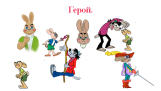 ГеройУ героя может быть, как одна эта характеристика, так и несколько. Если герой – трус, то сбив прохожего, он убежит с места преступления. В том случае, если герой сделал несвойственные ему поступки, их нужно объяснить в ближайшее время. Герой может быть слабым. Его могут обижать. (Слабенький зайчишка)Герой – профессионал своего дела. Мы, подсознательно хотим быть такими же («Капитан Врунгель»)Герой может быть как положительный, так и отрицательный (может быть только в начале)Герою угрожает опасность. (Волк преследует зайчишку)У героя должно быть препятствие, которое он преодолевает.У героя есть два вида мотивации: внутренняя и внешняя. Внешняя мотивация – это, что конкретно хочет герой. Внутренняя – это зачем. К примеру, в истории «Красная шапочка» и внучка и волк хотят добраться до бабушки. Но внучка для того чтобы проведать бабушку, а волк – чтобы съесть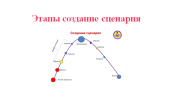 Этапы создание сценарияСоздание сценария включает:ЗамыселЗавязкуРазвитие историиКульминациюСобытиеРазвязку 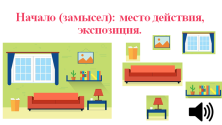 Начало (замысел): место действия, экспозицияВ начале мультфильма показывается место действия, например лес, комната, спортивный зал и т.д. Описываются предметы, которые находятся в кадре, например пенёк, стол сервированный к чаю, спортивные снаряды. Могут добавляться звуковые эффекты, например шум леса, тиканье часов, шум на трибунах.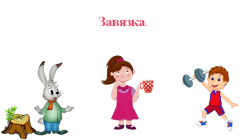 ЗавязкаВыход главного героя, например зайчишки, девочки или спортсмена – это и есть завязка. Зритель понимает, что сейчас будет происходить действие. Например, зайчишка сядет на пенёк, девочка будет пить чай, а спортсмен выполнять упражнения со спортивными снарядами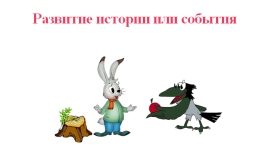 Развитие истории или событияРазвитие истории может состоять из нескольких событий. Например, зайчик присаживается на пенек и плачет (первое событие), к нему выходит ворона , успокаивает (второе событие)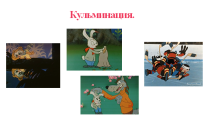 КульминацияЭто пик напряженности.Например, «Крошка Енот». Послушав маму, Крошка Енот улыбается отражению в воде и оно ему тоже в ответ, наконец,  улыбнулось.«Мешок яблок». Заяц-отец потерял все яблоки, да и появляется враг – волк. «Шайбу-шайбу!» это драка во время матча. После положительная команда делает выводы и меняет тактику игры.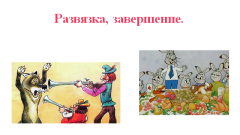 Развязка, завершениеЗавершение сценария может быть четко обозначено, герой делает вывод после череды событий, понимает, что хорошо, а что плохо. Или заставляет задуматься зрителя, домыслить, включить свое воображение. Например, волк убегает в лес, а за ним бегут охотники. Что произойдет в лесу зрителю не известно: догонят волка охотники или он убежит, а может произойти и что-то ещё.Или в мультфильме «Мешок яблок». Заяц-отец сидит со своей семьёй за столом, полным угощения от благодарных зверей, которых заяц угощал яблоками.Как написать сценарийОсновой сценария является идея, или сюжет самой мультипликационной картины, насколько она увлекательна, будет зависеть общий результат.Схемы мультфильма представляет, из себя, набор черновых рисунков. Имея перед глазами схему, намного проще добавлять новые, и редактировать уже имеющиеся мысли по созданию увлекательной истории.Каждая сцена должна иметь подробное описание об окружающем фоне, на котором происходит действие. Наша задача указать все важные детали, которые задают атмосферу происходящего. При написании диалогов между персонажами, необходимо рассказать о всех сопутствующих деталях происходящего. Если кто-то делает паузу, улыбается, или двигается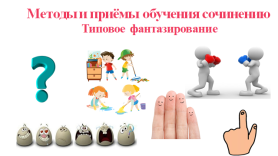 Методы и приёмы обучения сочинениюТиповое фантазированиеЖил-был кто (Что?) Какой он был? (подбор определений)Какие делал добрые дела?У …… было много друзей? (кто? Что?)И был у него враг. Кто это был?Он был какой?Как он мешал главному герою?Кто мог помочь главному герою?Чем закончилась история?( помирить или развести, но не прогонять, убивать, ломать и т.д)Выведение жизненного правила (нравственная позиция),которое вкладывается в уста положительного объекта.Название.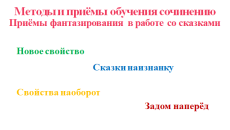 Методы и приёмы обучения сочинениюПриёмы фантазирования в работе со сказкамиНовое свойство – персонаж или предмет сказочного сюжета приобретает новые, несвойственные ему качества(«железный котёнок», «стеклянный человечек», «какая история произошла бы, если бы Колобок был сделан из смолы?»Сказки наизнанку – создаются на основе приёма инверсии.Свойства наоборот – героям знакомой сказки приписывают противоположные свойства (волк из «Красной шапочки» стал маленьким и добрым, «Золушка – непослушная девчонка, а мачеха- добрая»)Задом наперёд - попробовать рассказать сказку не с начала, а с конца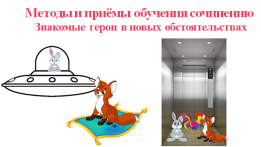 Методы и приёмы обучения сочинениюЗнакомые герои в новых обстоятельствахДанный метод развивает фантазию, ломает привычные стереотипы у ребят, создает условия, при которых главные герои остаются, но попадают в совершенно другие обстоятельства. Обстоятельства могут быть чисто фантастическими, невероятными (заяц и лиса  вместо своих ледяных и лубяных избушек обитают на летающих тарелках), а могут быть близкими к жизни детей (лиса, заяц и петух с помощью волшебной палочки оказались в одной клетке городского зоопарка, а возможно они застряли в лифте многоэтажного дома).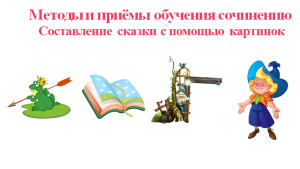 Методы и приёмы обучения сочинениюСоставление сказки с помощью картинокДети придумывают историю по картинкам, которые изображены.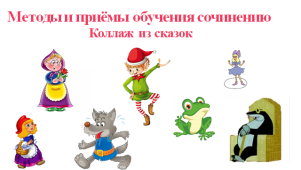 Методы и приёмы обучения сочинениюКоллаж из сказокСоздание новой сказки на основе приёма объединенияОбъединять можно:Две-три целые сказки;Опорные элементы (несколько персонажей и предметов) из разных сказок;Опорные элементы из разных сказок с добавлением к ним одного нового «постороннего предмета»Например: Дюймовочка+бабушка+дровоссеки+эльфы=новая сказка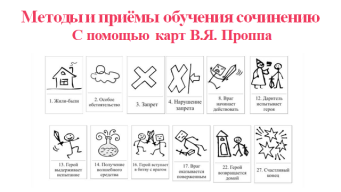 Методы и приёмы обучения сочинениюС помощью карт В.Я. ПроппаКарты Проппа – это  сказочный конструктор. Пазлами или деталями конструктора служат функции или сказочные ситуации сказки (схематичные изображения структурных элементов сказки)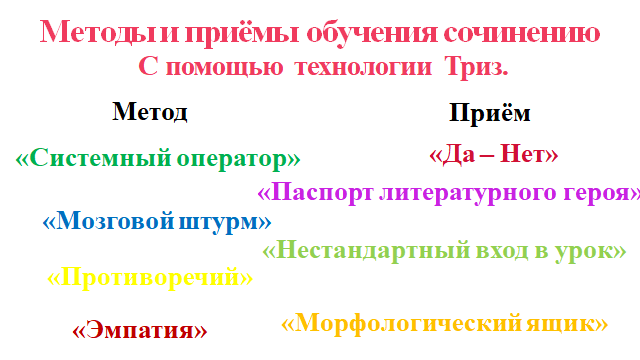 Методы и приёмы обучения сочинениюc помощью технологии ТРИЗС помощью технологии Триз можно использовать Метод:Системный операторМозговой штурмПротиворечийЭмпатияИли Приём:Плюсы и минусыПаспорт литературного герояНестандартный вход в урокМорфологический ящик